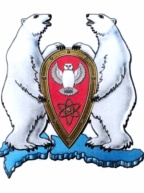 АДМИНИСТРАЦИЯ МУНИЦИПАЛЬНОГО ОБРАЗОВАНИЯ  ГОРОДСКОЙ ОКРУГ «НОВАЯ ЗЕМЛЯ»РАСПОРЯЖЕНИЕ« 30 » ноября 2018 г. № 237г. Архангельск-55О проведении конкурса рассказов	В соответствии со Стратегией социально-экономического развития МО ГО «Новая Земля» на 2018-2020 г.г., утвержденной решением Совета депутатов МО ГО «Новая Земля» от 05.12.2017 № 60, ведомственной целевой программой МО ГО «Новая Земля» «Дети Новой Земли» на 2018 год, утвержденной распоряжением администрации МО ГО «Новая Земля» от 27.12.2017 № 271, ведомственной целевой программой МО ГО «Новая Земля» «Молодежь Севера» на 2018 год, утвержденной распоряжением администрации МО ГО «Новая Земля» от 27.12.2017 № 271, а также в преддверии новогодних праздников,р а с п о р я ж а ю с ь:	1. Организовать проведение конкурса рассказов на тему «Новогоднее приключение, или как я поверил в Деда Мороза!», в период с 03 декабря по 19 декабря 2018 года.	            2. Сформировать комиссию по подведению итогов конкурса рассказов в следующем составе:	Председатель комиссии:Минаева Татьяна Петровна                      - ведущий специалист отдела, 						       	                       организационной, кадровой и социальной работы.	Члены комиссии:Никулина Лариса Ивановна                    - ведущий специалист отдела экономики    и                                                                     финансов;Марач Лидия Григорьевна                      - ведущий специалист  отдела по управлению  					                        имуществом и землеустройству;                   Белинина Анна Сергеевна	             - редактор  редакционного отдела                    						            МБУ   «Узел связи Новая Земля»;Захаров Олег Вячеславович                   - руководитель МБУ «АвтоЭнергия».	3. Настоящее распоряжение разместить на официальном сайте МО ГО «Новая Земля».	4. Контроль за исполнением настоящего распоряжения возложить на и.о. руководителя отдела организационной, кадровой и социальной работы Кравцову Т.Н.Глава муниципального образования					    Ж.К.Мусин